PŘIHLÁŠKASOUBORINSCENACEHRACÍ PROSTORTECHNICKÉ POŽADAVKYDOPRAVA Datum:   Přihlášku zašlete do 31. května 2022 na adresu: dsjvsazava@gmail.comVolitelné (ale důležité) přílohy jako zdroj prezentace souboru a inscenace divákům a porotě: 1) program k inscenaci 2) několik slov o souboru (pokud není součástí programu) 3) několik slov o autorovi (pokud není součástí programu) 4) několik slov o inscenaci (pokud není součástí programu) 5) osoby a obsazení inscenace (pokud není součástí programu) 6) fotografie z představení předmětné inscenace v tiskové kvalitě Poskytnutím příloh sdělujete, že máte právo s těmito přílohami nakládat ve smyslu zákona č. 121/2000 Sb., o právu autorském, o právech souvisejících s právem autorským a o změně některých zákonů (autorský zákon), máte právo a udělujete souhlas organizátorům přehlídky s jejich dalším zpracováním, grafickou i textovou úpravou, kopírováním a veřejnou prezentací pro účely propagace předmětné inscenace.Materiály, prosím, dodejte přednostně v elektronické podobě (včetně programu). Pokud tyto materiály budou chybět, budeme nuceni vycházet pouze z informací dostupných z veřejných zdrojů. Divadelní přehlídka hudebních divadel Voskovcova Sázava 2022 Základní informacetermín 9. 9. – 21. 10. 2022 v Kulturním domě Sázavašest soutěžních představení, každý pátek od 19:30doprovodný program pro děti – dvě nesoutěžní nedělní představení od 15:00jedná se o nepostupovou přehlídku o cenysoutěžní části přehlídky se mohou zúčastnit pouze hudební amatérská představeníjednotlivá soutěžní představení hodnotí odborná porota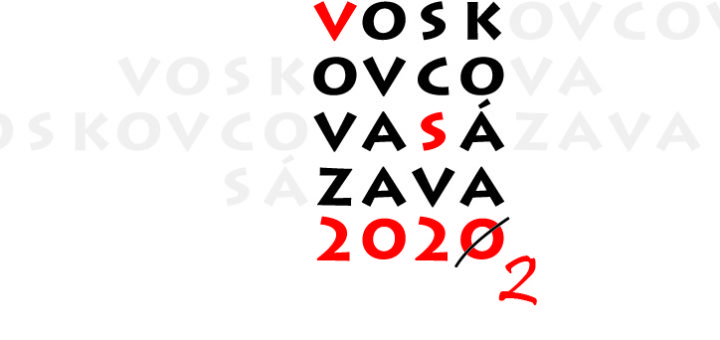 VOSKOVCOVA SÁZAVA 2022Název a adresa souboru:Název a adresa souboru:E-mail souboru:Telefonní kontakt:Vedoucí souboru:Kontaktní osoba:Adresa internetových stránek souboru, FB atd.:Adresa internetových stránek souboru, FB atd.:Adresa internetových stránek souboru, FB atd.:Název:Autor:Překladatel:Režie:Dramatizace, úprava:Autorská právave výši:                                          zastoupená:ve výši:                                          zastoupená:Žánrové zařazení:Žánrové zařazení:Hudba:Datum premiéry:Datum premiéry:Počet repríz:Minutáž představení (bez přestávky):Minutáž představení (bez přestávky):Přestávka: Minimální čas na přípravu představení:Minimální čas na přípravu představení:na bourání:Maximální počet diváků (pokud je omezen):Maximální počet diváků (pokud je omezen):Ideální věk diváků: od    do Počet osob nutných k realizaci představení celkem:Počet osob nutných k realizaci představení celkem:Z toho hrajícíchžen:                                                 mužů:žen:                                                 mužů:Kukátkové jeviště (minimální šířka x hloubka)Jinak uspořádaný prostor (popis, rozměry, plánek)Světla:Světla:Zvukové vybavení:Zvukové vybavení:Ostatní (tahy, praktikábly, židle, piáno…)Ostatní (tahy, praktikábly, židle, piáno…)Soubor používá vlastnízvukovou aparaturu: ano/ne                      světelnou aparaturu: ano/ne                      zvukovou aparaturu: ano/ne                      světelnou aparaturu: ano/ne                      zvukovou aparaturu: ano/ne                      světelnou aparaturu: ano/ne                      V inscenaci je použit otevřený oheň či jiné prostředky ohrožující bezpečnostV inscenaci je použit otevřený oheň či jiné prostředky ohrožující bezpečnostV inscenaci je použit otevřený oheň či jiné prostředky ohrožující bezpečnost            ano/ne                      Způsob dopravy souboru:Předpokládaná výše nákladů na dopravu:Vzdálenost do Sázavy (v km):